      Như chúng ta đã biết AIDS là chữ tắt của thuật ngữ quốc tế mà nghĩa tiếng Việt là "Hội chứng suy giảm miễn dịch mắc phải". AIDS do 1 loại virut gây suy giảm miễn dịch ở người, gọi tắt là HIV (hình 65), chúng xâm nhập vào cơ thể qua quan hệ tình dục, qua truyền máu và tiêm chích ma túy. Khi đã vào cơ thể, HIV tấn công vào tế bào limphô T  trong hệ miễn dịch và phá hủy dần hệ thống miễn dịch, làm cơ thể mất khả năng chống bệnh. Lúc này người bị AIDS có thể chết vì những bệnh thông thường mà bình thường cơ thể có khả năng chống lại, nên được gọi chung là "bệnh cơ hội". Nếu phụ nữ đã bị lây nhiễm HIV khi mang thai cũng có thể truyền HIV sang thai nhi qua nhau thai.
       Kể từ người nhiễm HIV được phát hiện lần đầu ở Việt Nam vào năm 1990, đến nay, nước ta đã có 30 năm ứng phó với HIV/AIDS. Đó cũng là lý do Tháng hành động năm nay tập trung vào chủ đề “30 năm ứng phó và cơ hội chấm dứt đại dịch AIDS tại Việt Nam”.
        Ngày 14/8/2020, Thủ tướng Chính phủ đã phê duyệt Chiến lược Quốc gia phòng, chống HIV/AIDS cho giai đoạn tới, trong đó có mục tiêu chấm dứt dịch bệnh AIDS vào năm 2030. Do vậy, Tháng hành động quốc gia phòng, chống HIV/AIDS năm 2020 là dấu mốc quan trọng để Việt Nam cùng các đối tác nhìn lại thành quả chương trình phòng, chống HIV/AIDS đã đạt được trong 30 năm qua, từ đó rút ra bài học kinh nghiệm quý báu.	Để giúp cho các em học sinh hiểu biết về nguyên nhân, triệu chứng, tác hại và cách phòng chống căn bệnh thế kỉ này, trường THCS Phú  Lương đã tích cực tuyên tuyền bằng một số hình thức rất thiết thực như :-  Nhà trường chủ động phối hợp với cơ quan y tế địa phương triển khai các hoạt động tuyên truyền, giáo dục về HIV/AIDS bằng nhiều hình thức đa dạng phong phú như băng rôn, khẩu hiệu, các bài tuyên truyền trên trang truyền thanh của phường, tổ dân phố và truyền thanh của nhà trường…- Truyền thông qua mạng xã hội: Tăng cường truyền thông về phòng, chống HIV/AIDS trên các trang thông tin điện tử của nhà trường: như trang web, trang fanpage; ngoài ra còn có các chương trình tọa đàm, giao lưu… Xây dựng thành chuyên trang, chuyên mục, đăng tải tin, bải viết trên hệ thống Website, phát thanh của nhà trường.- Truyền thông trực tiếp: Băng rôn, khẩu hiệu, truyền thông với cá nhân, truyền thông nhóm, tổ chức sinh hoạt của câu lạc bộ phòng, chống HIV/AIDS, tổ chức các cuộc thi tìm hiểu về phòng chống HIV/AIDS bằng các hình thức thi viết bài. Cuộc thi đã nhận được sự tham gia đông đảo và nhiệt tình của các em học sinh.Các GVCN, CLB phát thanh Măng non, Ban phụ trách Đội tuyên truyền đến cán bộ, giáo viên, học sinh thông qua các buổi sinh hoạt dưới cờ, sinh hoạt lớp, và qua bản tin phát thanh vào giờ ra chơi tiết 2 hàng ngày tháng hành động quốc gia phòng chống HIV/ AIDS.Một số hình ảnh trong chương trình: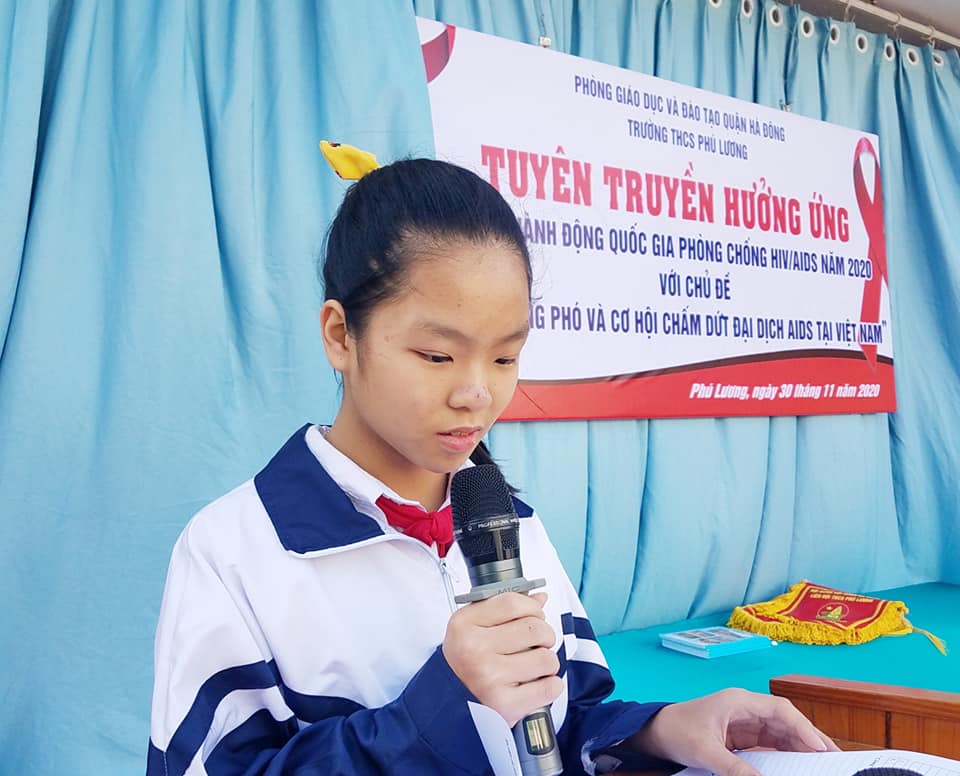 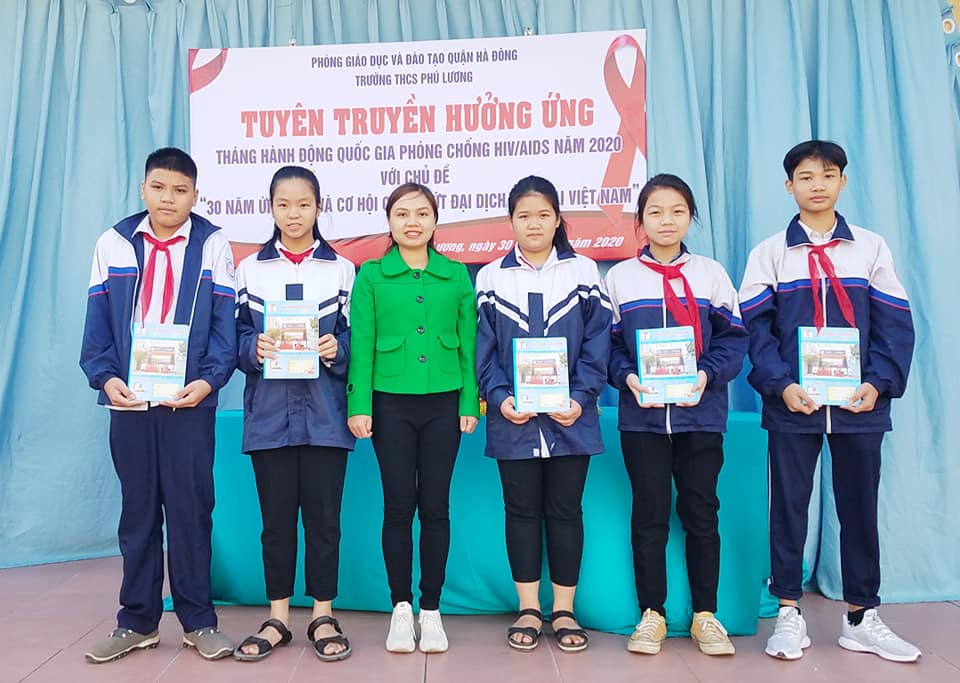 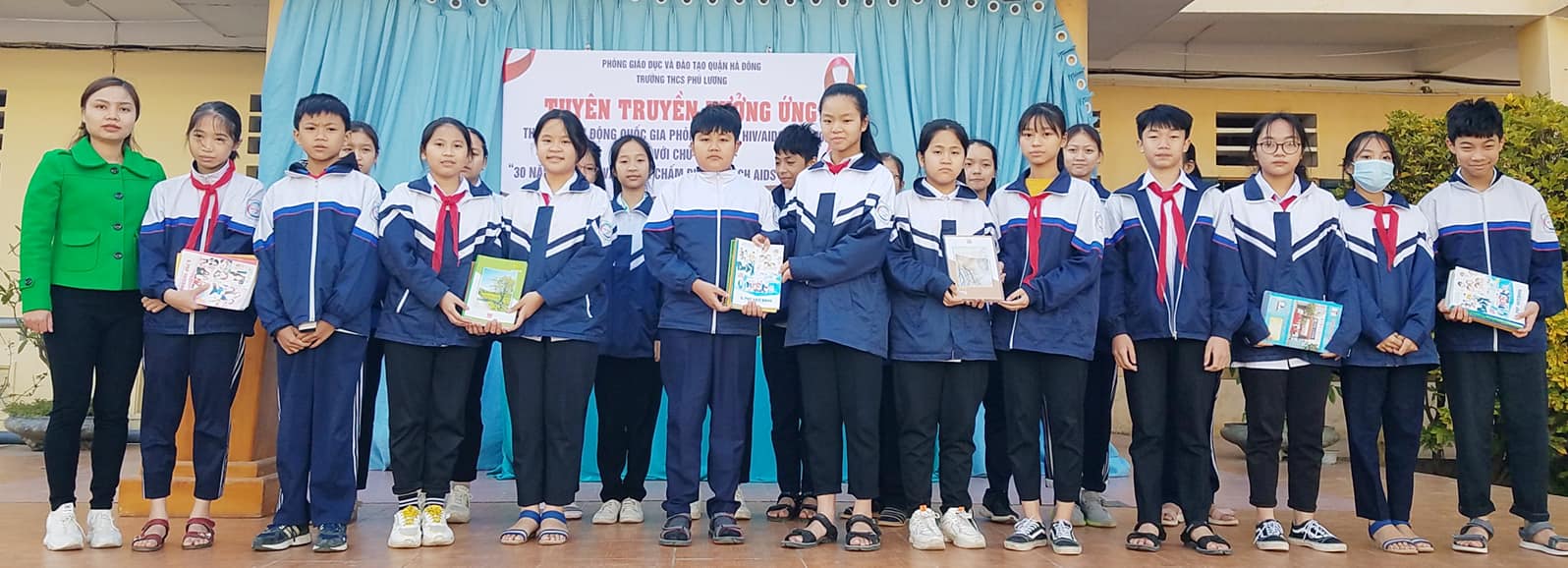 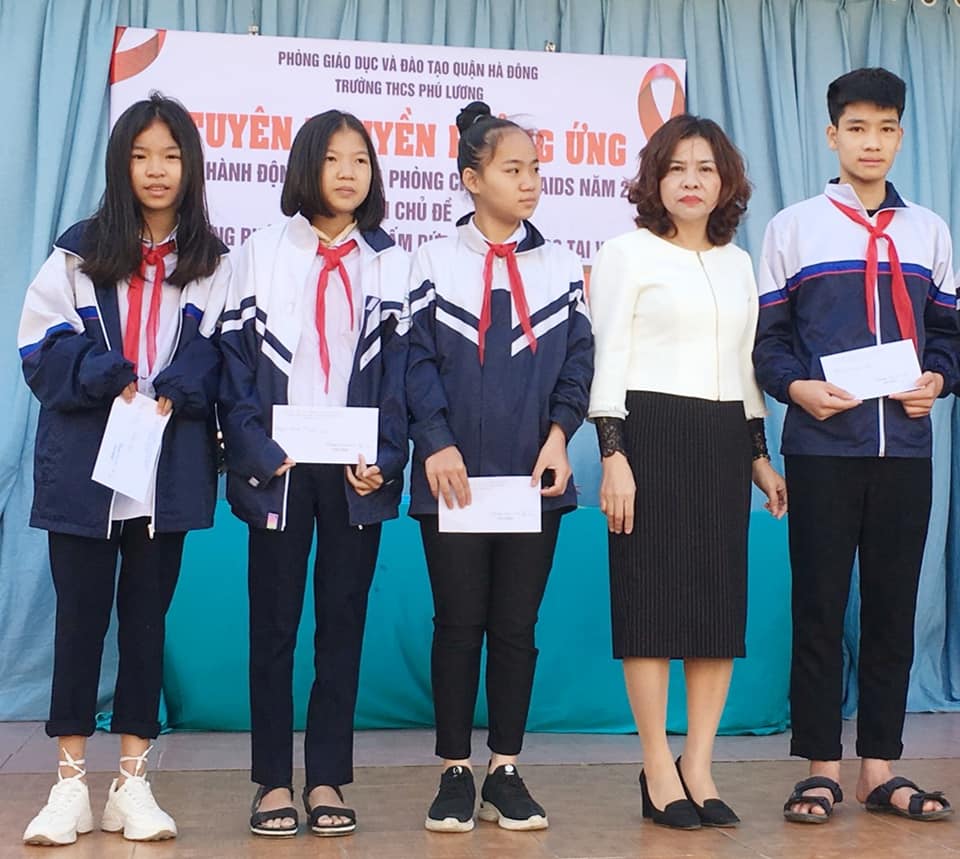 